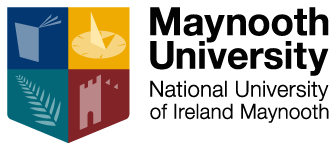 HISTORY DEPARTMENT RESEARCH SEMINAR 2021-2022 (SEMESTER II)Time: 6pm – 7.30pm (GMT)Venue: Online in February and then JHL 2)All are welcome to attend3 February (online)Aisling Shalvey (German National Academy of Science, Leopoldina)‘Paediatrics under German Occupation, 1941-1944’3 MarchLewis Defrates (Maynooth University)‘The Newspapers, the Telegraph Wires, the Cables”: Race, Infrastructure and the Global Production of American Culture, 1865-1914’10 March 6.30pm - Hussam Ahmed (Maynooth University)‘Hassanein Heikal's al-Ahram: Journalism vs. the University in Nasser’s Egypt’24 MarchLaura Brown (Maynooth University) ‘True crime and the historian’14 AprilJustin Dolan Stover (Idaho State University)'Reconsidering "Active Service" during the Irish Revolution'28 April 6.30pm - Sarah Roddy (Maynooth University)'A grateful client of St Gabriel': an introduction to the PARISH church inscriptions project’5 MayDoina Anca Cretu (Masaryk Institute, Prague)‘Humanitarian Containment: Austria-Hungary and the Origins of Modern Refugee Camps in the Era of the First World War’